О внесении изменений в постановление от 07.12.2017 № 1107Во исполнение распоряжения администрации города Канска от 29.12.2016 г. № 757 «Об утверждении перечня культурно-массовых мероприятий, проводимых в 2017 году в рамках исполнения муниципального задания МБУК «ГДК г. Канска», на основании п. 15 календарного плана проведения культурно-массовых мероприятий, утвержденного приказом Отдела культуры администрации г. Канска от 09.01.2017 № 01-ОД «Об утверждении календарного плана культурно-массовых мероприятий на 2017 год», распоряжения администрации города Канска от 29.09.2017 г. № 531 «О подготовке и проведении новогодних и рождественских мероприятий», распоряжения администрации города Канска от 09.11.2017 г. № 621 «Об организации и проведении городских конкурсов в рамках празднования Нового 2018 года», руководствуясь статьей 30, 35 Устава города Канска, ПОСТАНОВЛЯЮ:Внести изменения в постановление администрации г. Канска от 07.12.2017 № 1107 «О подготовке и проведении новогодних и рождественских мероприятий»:В приложении № 1 «Программа мероприятий, посвященных открытию новогодних елок в микрорайонах города» пункт 3 изложить в новой редакции:2. Ведущему специалисту Отдела культуры (Н.А. Велищенко) разместить данное постановление на официальном сайте муниципального образования город Канск в сети Интернет, в газете «Канский вестник».3. Контроль за исполнением настоящего постановления оставляю за собой.4. Постановление вступает в силу со дня подписания.Глава города Канска                                                                                   Н.Н. Качан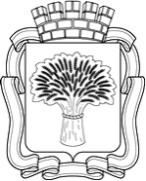 Российская ФедерацияАдминистрация города Канска
Красноярского краяПОСТАНОВЛЕНИЕРоссийская ФедерацияАдминистрация города Канска
Красноярского краяПОСТАНОВЛЕНИЕРоссийская ФедерацияАдминистрация города Канска
Красноярского краяПОСТАНОВЛЕНИЕРоссийская ФедерацияАдминистрация города Канска
Красноярского краяПОСТАНОВЛЕНИЕ21.12.2017 г.№ 11801180№ п/пНаименование мероприятияДата и время проведенияМесто проведения с указанием адреса проведенияОтветственное должностное лицо (ФИО)Планируемое кол-во участников3Открытие новогодней елки «Засверкай огнями елка»23.12.18:304-й Центральный мкр., д. 2,3А.А. Афанасьева100